	                Východočeské soutěže                            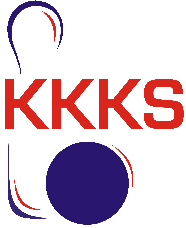 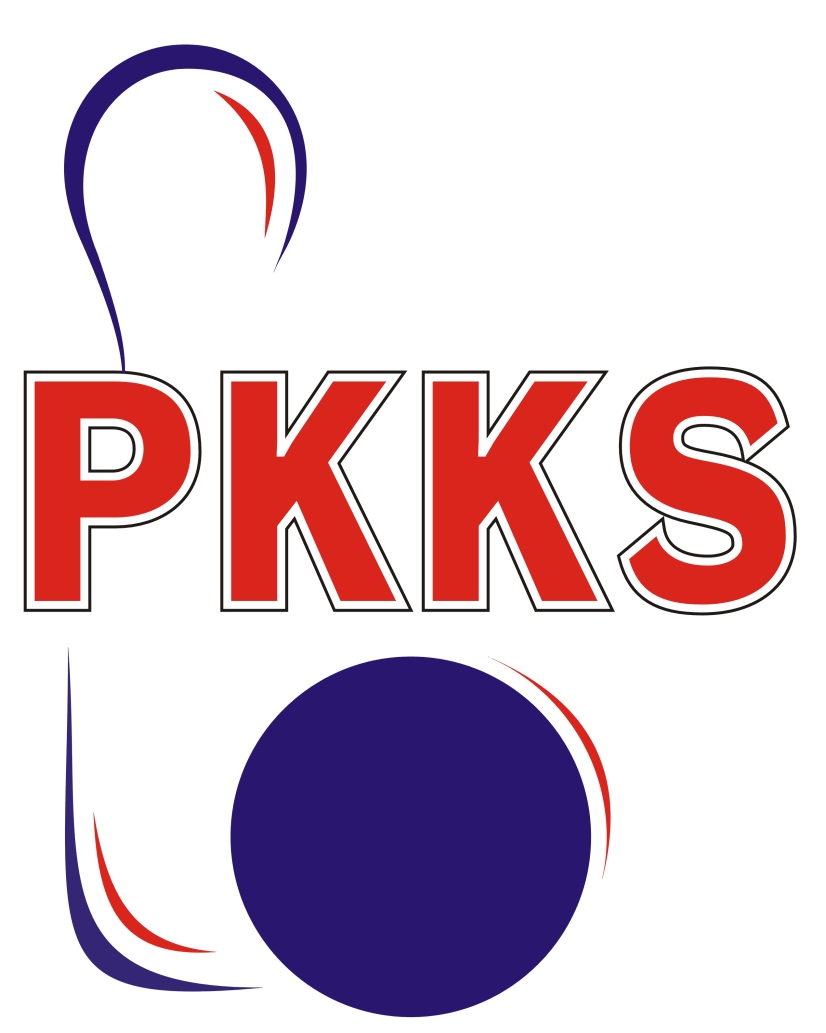                                                                 skupina C                                           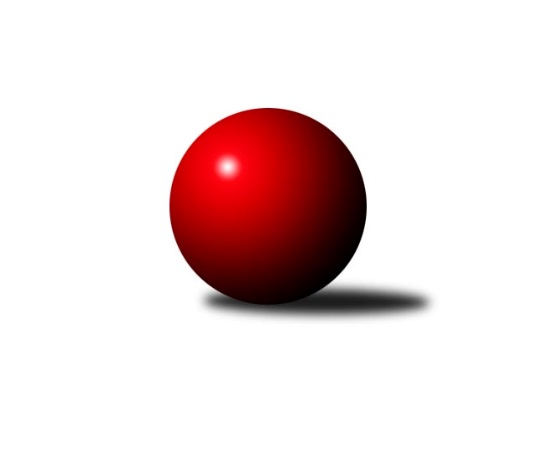 Č.9Ročník 2022/2023	11.11.2022Nejlepšího výkonu v tomto kole: 1664 dosáhlo družstvo: TJ Tesla Pardubice CVýchodočeská soutěž skupina C 2022/2023Výsledky 9. kolaSouhrnný přehled výsledků:SK Rybník B	- SK Solnice B	0:12	1442:1556		9.11.TJ Tesla Pardubice C	- KK Vysoké Mýto C	10:2	1664:1562		11.11.SKK Přelouč B	- KK Svitavy C	4:8	1590:1627		11.11.TJ Tesla Pardubice D	- TJ Jiskra Hylváty C	10:2	1651:1503		11.11.Tabulka družstev:	1.	KK Svitavy C	8	8	0	0	78 : 18 	 1607	16	2.	SK Solnice B	9	6	0	3	76 : 32 	 1583	12	3.	TJ Tesla Pardubice D	9	6	0	3	64 : 44 	 1566	12	4.	TJ Tesla Pardubice C	9	6	0	3	58 : 50 	 1541	12	5.	SKK Přelouč B	9	5	0	4	63 : 45 	 1588	10	6.	KK Vysoké Mýto C	9	2	0	7	34 : 74 	 1509	4	7.	SK Rybník B	8	1	0	7	27 : 69 	 1515	2	8.	TJ Jiskra Hylváty C	9	1	0	8	20 : 88 	 1406	2Podrobné výsledky kola:	 SK Rybník B	1442	0:12	1556	SK Solnice B	Jiří Šafář	 	 140 	 201 		341 	 0:2 	 374 	 	186 	 188		Václav Balous	Milan Pustaj	 	 173 	 174 		347 	 0:2 	 390 	 	176 	 214		Patrik Šindler	Jan Herrman	 	 182 	 197 		379 	 0:2 	 388 	 	202 	 186		Martin Kozel ml.	Jan Suchý	 	 188 	 187 		375 	 0:2 	 404 	 	203 	 201		Pavel Dymák *1rozhodčí: Jan Herrmanstřídání: *1 od 51. hodu Petr KosejkNejlepší výkon utkání: 404 - Pavel Dymák	 TJ Tesla Pardubice C	1664	10:2	1562	KK Vysoké Mýto C	Kamil Dvořák	 	 216 	 197 		413 	 0:2 	 432 	 	194 	 238		Milan Dastych	Monika Nováková	 	 219 	 212 		431 	 2:0 	 381 	 	184 	 197		Michal Jasanský	Marek Crlík	 	 203 	 203 		406 	 2:0 	 379 	 	184 	 195		Pavel Doležal	Lukáš Doubek	 	 201 	 213 		414 	 2:0 	 370 	 	175 	 195		Ondřej Peczarozhodčí: Marek CrlíkNejlepší výkon utkání: 432 - Milan Dastych	 SKK Přelouč B	1590	4:8	1627	KK Svitavy C	Stanislav Škopek *1	 	 154 	 169 		323 	 0:2 	 393 	 	195 	 198		Ladislav Češka	Jaroslav Havlas	 	 215 	 192 		407 	 0:2 	 413 	 	197 	 216		Jindřich Jukl	Josef Suchomel	 	 202 	 200 		402 	 2:0 	 400 	 	199 	 201		Iva Jetmarová	Miroslav Skala	 	 234 	 224 		458 	 2:0 	 421 	 	221 	 200		Petr Leinweberrozhodčí: Miroslav Skalastřídání: *1 od 51. hodu Vendelín ŠkutaNejlepší výkon utkání: 458 - Miroslav Skala	 TJ Tesla Pardubice D	1651	10:2	1503	TJ Jiskra Hylváty C	Jiří Turek	 	 188 	 207 		395 	 0:2 	 428 	 	213 	 215		Martin Bryška	Hana Krumlová	 	 231 	 195 		426 	 2:0 	 348 	 	157 	 191		Jan Vostrčil	Jiří Brabec	 	 177 	 221 		398 	 2:0 	 394 	 	202 	 192		Jan Žemlička	Ivana Brabcová	 	 224 	 208 		432 	 2:0 	 333 	 	176 	 157		Andrea Komprsovározhodčí: Marie DrábkováNejlepší výkon utkání: 432 - Ivana BrabcováPořadí jednotlivců:	jméno hráče	družstvo	celkem	plné	dorážka	chyby	poměr kuž.	Maximum	1.	Lukáš Doubek 	TJ Tesla Pardubice C	427.08	288.8	138.3	8.9	3/4	(452)	2.	Iva Jetmarová 	KK Svitavy C	420.22	283.1	137.1	5.8	6/6	(491)	3.	Miroslav Skala 	SKK Přelouč B	418.70	291.3	127.4	8.3	5/5	(459)	4.	Ivana Brabcová 	TJ Tesla Pardubice D	418.28	286.1	132.2	5.2	3/4	(444)	5.	Dušan Kasa 	SKK Přelouč B	411.87	293.3	118.5	10.1	5/5	(453)	6.	Petr Leinweber 	KK Svitavy C	409.50	286.8	122.8	8.3	4/6	(421)	7.	Milan Dastych 	KK Vysoké Mýto C	403.75	287.3	116.5	8.3	4/5	(450)	8.	Václav Balous 	SK Solnice B	399.39	275.6	123.8	7.0	6/6	(433)	9.	Ladislav Češka 	KK Svitavy C	398.60	276.9	121.7	9.9	5/6	(422)	10.	Jindřich Jukl 	KK Svitavy C	398.00	288.6	109.4	12.6	5/6	(441)	11.	Patrik Šindler 	SK Solnice B	397.71	278.5	119.2	7.8	6/6	(418)	12.	Marek Crlík 	TJ Tesla Pardubice C	393.20	276.2	117.0	11.0	4/4	(440)	13.	Jiří Turek 	TJ Tesla Pardubice D	392.40	279.3	113.2	11.5	4/4	(425)	14.	Jiří Brabec 	TJ Tesla Pardubice D	391.75	282.7	109.1	12.4	3/4	(452)	15.	Pavel Doležal 	KK Vysoké Mýto C	390.70	273.2	117.5	9.2	5/5	(405)	16.	Milan Pustaj 	SK Rybník B	389.56	270.7	118.9	8.8	3/4	(426)	17.	Jan Suchý 	SK Rybník B	389.25	277.4	111.9	11.4	4/4	(425)	18.	Marie Drábková 	TJ Tesla Pardubice D	388.85	281.8	107.1	9.8	4/4	(436)	19.	Jaroslav Havlas 	SKK Přelouč B	385.32	283.6	101.7	9.7	5/5	(416)	20.	Kryštof Vavřín 	TJ Jiskra Hylváty C	384.67	268.9	115.7	9.7	5/5	(418)	21.	Josef Suchomel 	SKK Přelouč B	383.72	272.0	111.7	8.0	5/5	(442)	22.	Lubomír Bačovský 	KK Svitavy C	381.33	264.3	117.0	8.8	4/6	(413)	23.	Petr Kosejk 	SK Solnice B	379.83	275.9	103.9	13.2	4/6	(416)	24.	Kamil Dvořák 	TJ Tesla Pardubice C	379.50	273.9	105.7	13.2	4/4	(413)	25.	Ondřej Pecza 	KK Vysoké Mýto C	373.13	271.2	101.9	13.3	4/5	(430)	26.	Michal Jasanský 	KK Vysoké Mýto C	372.00	266.6	105.4	9.0	4/5	(405)	27.	Hana Krumlová 	TJ Tesla Pardubice D	370.42	261.3	109.2	11.0	3/4	(426)	28.	Jiří Šafář 	SK Rybník B	360.25	259.4	100.9	11.8	4/4	(398)	29.	Vít Musil 	TJ Tesla Pardubice C	354.67	254.9	99.8	17.9	4/4	(383)	30.	Jan Žemlička 	TJ Jiskra Hylváty C	336.70	247.3	89.5	16.4	5/5	(394)		Adam Krátký 	KK Svitavy C	414.00	280.0	134.0	6.5	1/6	(420)		Karel Janovský 	SKK Přelouč B	406.00	301.0	105.0	16.0	1/5	(406)		Vít Jireš 	SK Solnice B	404.00	282.3	121.7	8.0	3/6	(421)		Pavel Dymák 	SK Solnice B	403.00	286.0	117.0	8.7	3/6	(419)		Martin Kozel  ml.	SK Solnice B	397.67	277.3	120.3	9.7	3/6	(412)		Monika Nováková 	TJ Tesla Pardubice C	393.00	287.5	105.5	13.5	1/4	(431)		Zdeněk Číž 	SK Rybník B	388.50	277.8	110.8	6.3	2/4	(415)		Oldřich Hubáček 	TJ Tesla Pardubice C	383.00	269.5	113.5	11.8	2/4	(421)		Jakub Hemerka 	KK Vysoké Mýto C	382.00	273.0	109.0	7.0	1/5	(390)		Martin Bryška 	TJ Jiskra Hylváty C	379.00	272.1	106.9	12.0	3/5	(428)		Jan Herrman 	SK Rybník B	375.50	253.8	121.8	9.5	2/4	(386)		Jan Vostrčil 	TJ Jiskra Hylváty C	374.17	270.7	103.5	13.0	3/5	(417)		Jaroslav Polanský 	KK Vysoké Mýto C	372.50	264.2	108.3	12.2	2/5	(392)		Matyáš Motyčka 	SK Rybník B	372.50	269.0	103.5	12.0	2/4	(394)		Filip Roman 	KK Svitavy C	367.00	248.0	119.0	11.0	1/6	(367)		Nikola Bartoníčková 	SK Solnice B	364.00	267.0	97.0	15.0	1/6	(364)		Michal Vondrouš 	TJ Jiskra Hylváty C	362.00	254.0	108.0	9.5	2/5	(366)		Andrea Komprsová 	TJ Jiskra Hylváty C	333.67	241.2	92.5	15.5	3/5	(377)		Jan Hodr 	TJ Jiskra Hylváty C	326.00	237.0	89.0	17.0	1/5	(326)		Jiří Zvejška 	KK Vysoké Mýto C	326.00	238.5	87.5	19.0	2/5	(329)		Pavel Renza 	SK Rybník B	322.00	227.0	95.0	16.0	1/4	(322)		Tereza Vacková 	TJ Jiskra Hylváty C	308.00	230.0	78.0	20.0	2/5	(324)		Michal Bujok 	TJ Jiskra Hylváty C	292.00	235.0	57.0	28.0	1/5	(292)Sportovně technické informace:Starty náhradníků:registrační číslo	jméno a příjmení 	datum startu 	družstvo	číslo startu21784	Jiří Turek	11.11.2022	TJ Tesla Pardubice D	9x21782	Jiří Brabec	11.11.2022	TJ Tesla Pardubice D	6x20040	Ivana Brabcová	11.11.2022	TJ Tesla Pardubice D	8x18825	Petr Leinweber	11.11.2022	KK Svitavy C	4x9401	Iva Jetmarová	11.11.2022	KK Svitavy C	8x4719	Jaroslav Havlas	11.11.2022	SKK Přelouč B	9x20167	Vendelín Škuta	11.11.2022	SKK Přelouč B	3x300	Miroslav Skala	11.11.2022	SKK Přelouč B	9x25918	Ladislav Češka	11.11.2022	KK Svitavy C	6x23501	Lukáš Doubek	11.11.2022	TJ Tesla Pardubice C	6x21120	Marek Crlík	11.11.2022	TJ Tesla Pardubice C	8x20723	Josef Suchomel	11.11.2022	SKK Přelouč B	9x
Hráči dopsaní na soupisku:registrační číslo	jméno a příjmení 	datum startu 	družstvo	27035	Stanislav Škopek	11.11.2022	SKK Přelouč B	Program dalšího kola:10. kolo16.11.2022	st	17:00	KK Svitavy C - TJ Tesla Pardubice C	16.11.2022	st	18:00	SK Solnice B - SKK Přelouč B	18.11.2022	pá	18:00	KK Vysoké Mýto C - TJ Tesla Pardubice D	18.11.2022	pá	18:30	TJ Jiskra Hylváty C - SK Rybník B	Nejlepší šestka kola - absolutněNejlepší šestka kola - absolutněNejlepší šestka kola - absolutněNejlepší šestka kola - absolutněNejlepší šestka kola - dle průměru kuželenNejlepší šestka kola - dle průměru kuželenNejlepší šestka kola - dle průměru kuželenNejlepší šestka kola - dle průměru kuželenNejlepší šestka kola - dle průměru kuželenPočetJménoNázev týmuVýkonPočetJménoNázev týmuPrůměr (%)Výkon4xMiroslav SkalaPřelouč B4583xMiroslav SkalaPřelouč B115.484583xIvana BrabcováPardubice D4324xIvana BrabcováPardubice D108.544325xMilan DastychV. Mýto C4323xMilan DastychV. Mýto C108.544321xMonika NovákováPardubice C4313xPatrik ŠindlerSolnice B108.363901xMartin BryškaHylváty C4281xMonika NovákováPardubice C108.294311xHana KrumlováPardubice D4262xMartin Kozel ml.Solnice B107.8388